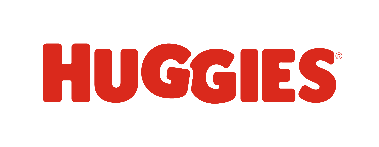 Perfect PromiseWe are committed to providing the best experience to our customers. Purchase any HUGGIES® Special Delivery® Diaper product and if you are not completely satisfied, we’ll give you your money back. 
    Here’s how to get your money back:Step 1: Complete by hand and in full this Money Bank Guarantee FormStep 2: Enclose all of the following in an envelope: The original completed Money Bank Guarantee Form.The original store register receipt with HUGGIES® Special Delivery® Diaper product purchased between 1/1/24 – 12/31/24.  Please circle product purchased and date on store receipt.The original UPC Code from the package.  Step 3: Mail all items listed above within 30 days of your purchase date with the proper postage to: HUGGIES Perfect PromisePO Box 3027 RPO 14thMarkham, ON  L3S 4T1Subject to full Terms & Conditions below.PLEASE PRINT CLEARLY:Name______________________________________________________________________Address____________________________________________________________________(No mailing to PO Boxes)City________________________________State____________Postal Code_____________________Phone_________________________________Email________________________________HUGGIES® Special Delivery® Diaper Product Purchased:Girls____Boys____                     Size________________Count_______________         (check one)Price Paid_____________________________Date________________________________Store___________________________________City____________________State______Reason for Request___________________________________________________________The HUGGIES® team closely monitors consumer comments and concerns about these products. As a result, a member of our team may reach out to you for additional information about your experience with this product.Signature____________________________________________________________________ONLINE ACCESS REQUIRED.  Limit one rEimbursement per person/ PER HOUSEHOLD/per email address.   LIMIT ONE PRODUCT PER REIMBURSEMENT.  Only original mail-in Money Back Guarantee Form, store receipt and UPC (UPC Code must match offer packaging) will be accepted; no photocopies are allowed. Offer only valid for HUGGIES® Special Delivery® Diaper packages. Purchase must be made in Canada. Purchaser must be 19 years of age or older and must have an official Canadian postal address. No responsibility is assumed for lost, late or misdirected mail or illegible and incomplete requests, or torn, separated or non-delivered mail or undelivered submissions. Fraud detection devices and validation processes may be used to determine eligibility.  Any suspicious submissions, as determined by sponsor, are void.  Use of multiple addresses or P.O. boxes to obtain additional refunds is fraud and may result in prosecution. No mailing to PO Boxes. Ineligible or incomplete requests will not be honored or returned.  Purchase of eligible HUGGIES Diaper Products must be made between 1/1/24 and 12/31/24.  Please circle product purchased and date on store receipt.  All requests for reimbursement must be postmarked within 30 days of purchase and must be received no later than February 28, 2025.  Offer good while supplies last. Offer valid only in Canada.  Void where prohibited, taxed or restricted by law.  No groups, clubs or organisations may participate in this offer or reproduce or distribute this form or any portion thereof to its members.  Reimbursement not payable at retail location.  Does not include sales tax. May not be used in conjunction with other offers.  We will not honour incomplete submissions.  Allow at least 8-10 weeks for delivery of reimbursement check.  Reimbursement checks void if not used within 90 days of issuance and cannot be reissued. To check on status email: promotions@catalystnow.com